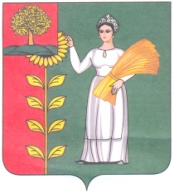 ПОСТАНОВЛЕНИЕГлавы администрации сельского поселения Богородицкий сельсоветДобринского муниципального районаЛипецкой области 20.10.2014                                    ж.д.ст.Плавица                                 № 70О мерах по сохранению и рациональному использованию защитных сооружений гражданской обороны	В соответствии с Федеральными Законами «О гражданской обороне» и «О защите населения и территорий от чрезвычайных ситуаций природного и техногенного характера», Постановлением Правительства РФ от 29.11.99 г. № 1309, приказом МЧС России от 05.04.96 г. N 225 и Планом основных мероприятий сельского поселения по вопросам гражданской обороны, предупреждения и ликвидации чрезвычайных ситуаций Постановляю:	1. Утвердить Положение «О Порядке содержания и эксплуатации защитных сооружений гражданской обороны сельского поселения Богородицкий сельсовет», согласно приложению № 1.	2. Использовать в мирное время защитные сооружения ГО в интересах экономики и обслуживания населения, а также для защиты населения от поражающих факторов, вызванных чрезвычайными ситуациями природного и техногенного характера, с сохранением возможности приведения их в заданные сроки в состояние готовности к использованию по назначению.	3. Всем руководителям предприятий и организаций, независимо от форм собственности и ведомственной принадлежности усилить контроль за сохранением фонда защитных сооружений гражданской обороны, их готовностью к приему укрываемого населения.	4. Контроль за выполнением данного постановления возложить на главу сельского поселения Богородицкий сельсовет А.И.Овчинникова
Глава сельского поселения Богородицкий сельсовет                                                   А.И.Овчинников  Приложение № 1к Постановлению администрациисельского поселения Богородицкий сельсвет№70 от 20.10.2014Положение о порядке содержания и эксплуатации защитных сооруженийгражданской обороны сельского поселения Богородицкий сельсовет
	Настоящее положение разработано на основании Федеральных Законов «О защите населения и территорий от чрезвычайных ситуаций природного и техногенного характера», «О промышленной безопасности опасных производственных объектов», «О гражданской обороне», Постановления Правительства РФ от 29.11.99 г. № 1309 «О порядке создания убежищ и иных объектов гражданской обороны» для определения порядка содержания и эксплуатации защитных сооружений.	1. Положение должно выполняться при эксплуатации защитных сооружений гражданской обороны (далее - защитное сооружение) -  противорадиационных укрытий (ПРУ) в режиме повседневной деятельности, в чрезвычайных ситуациях природного и техногенного характера.	2. Ответственность за содержание, эксплуатацию и готовность защитных сооружений несут руководители организаций (независимо от форм собственности и ведомственной принадлежности), на балансе которых находятся сооружения.	3. В обязанности руководителей организаций входит:- организация мероприятий по обеспечению сохранности и готовности защитных сооружений к приему укрываемых, своевременному техническому обслуживанию, ремонту и замене защитных устройств и оборудования;- обеспечение эффективного использования помещений защитных сооружений для нужд предприятий, организаций, учреждений и обслуживания населения в соответствии с проектом;- организация подготовки личного состава групп (звеньев) по обслуживанию защитных сооружений, обучение рабочих и служащих правилам пользования защитными сооружениями в чрезвычайных ситуациях;- осуществление систематического контроля за содержанием, эксплуатацией и готовностью защитных сооружений к использованию по прямому предназначению;	4. На предприятиях, в учреждениях и организациях, эксплуатирующих защитные сооружения, приказом назначаются ответственные лица, в обязанности которых входит организация правильного содержания помещений, обеспечение сохранности защитных устройств и инженерно-технического оборудования. Для ремонта помещений и оборудования ответственные лица подготавливают проектно-сметную документацию и организуют выполнение самих работ.	5. Для обслуживания защитных сооружений в период пребывания в них укрываемых создаются группы (звенья) по обслуживанию защитных сооружений из расчета одна группа (звено) в зависимости от вместимости на каждое сооружение.	6. Группы (звенья) по обслуживанию защитных сооружений обеспечиваются средствами индивидуальной защиты, радиационной и химической разведки, специальной обработки, связи, медицинским имуществом и инструментом согласно нормам оснащения.	7. Защитные сооружения при режиме повседневной деятельности могут использоваться для нужд предприятий, учреждений и организаций.		8. При эксплуатации защитных сооружений в режиме повседневной деятельности должны выполняться все требования, обеспечивающие пригодность помещений к переводу их в установленные сроки на режим защитных сооружений, и необходимые условия для пребывания людей в защитных сооружениях  в чрезвычайных ситуациях мирного времени.  	9. В процессе эксплуатации защитного сооружения в мирное время запрещается:- перепланировка помещений;- устройство отверстий или проемов в ограждающих конструкциях;- нарушение герметизации и гидроизоляции;- демонтаж оборудования;- застройка участков территории вблизи входов, выходов и оголовков воздухозабора;- применение сгораемых синтетических материалов при отделке помещений.	10. Защитные сооружения, в соответствии с их использованием в мирное время, должны быть укомплектованы первичными средствами пожаротушения (ручными пенными огнетушителями, песком и др.) в количествах, предусмотренных соответствующими типовыми правилами пожарной безопасности.